XY-Schule					 				20xx 年xx月xx日Jg. 7 CI 20xx/1xx姓名: ________________________________初中二年级中文班							考试
 chūzhōng  èr niánjí  zhōngwénbàn							kăoshì          

                                                         Chinesisch-Klassenarbeit: Mündliche Kommunikationsprüfung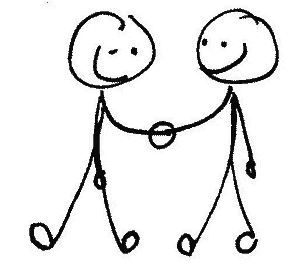 
考试评估表 kǎoshi pínggū biǎo BewertungDas ist dir gut gelungen  :…………………………………………………………………………………………………………Das solltest du noch üben : ……………………………………………………………………………………………………..
XY-Stadt, …….					                               …………………………………………………….
							            Unterschrift d. ErziehungsberechtigtenXY中学汉语课教研会				            …., ......20xxXY-SchuleFachkonferenz ChinesischLiebe Schülerinnen und Schüler, liebe Eltern und Erziehungsberechtigte,zum Abschluss der Unterrichtsreihe wollen wir statt einer schriftlichen Klassenarbeit, eine mündliche Kurzvorstellung durchführen. Das bedeutet, wir werden keine Klassenarbeit schreiben, sondern ihr sollt euch/Ihre Kinder sollen sich auf Chinesisch mit Vor-, Nachname, Nationalität, Alter, Wohnort, Vorlieben/Abneigungen, Anzahl und Art der Familienmitglieder vorstellen.Mündlichen Prüfungen an Stelle einer Klassenarbeit sind im Lehrplan und den Vorgaben für die Sekundarstufe I (APO-SI) als Möglichkeit vorgesehen, um die Mündlichkeit im Unterricht zu fördern.Dazu werdet ihr am …, den … einen kurzen Vortrag zur Vorstellung eurer Person und Familie halten, den wir videografieren. Nach Abschluss der Bewertung werden diese Aufnahmen gelöscht.Ich möchte Sie als Eltern und Erziehungsberechtigte bitten, diesem Verfahren mit untenstehendem Abschnitt zuzustimmen.Darüber hinaus werde ich am …, den … mit dem Kurs erstmals das Schreiben chinesischer Zeichen mit dem Computer üben. Die Schüler erhalten dazu ein Arbeitsblatt, wie sie Zuhause den Computer auf chinesische Zeichen umstellen können. Bitte unterstützen Sie Ihre Kinder dabei, weil es das Lernen und Schreiben im Chinesischen erheblich erleichtert.Falls Sie Fragen haben, können Sie sich gerne an mich wenden: Vielen Dank und viele GrüßeHiermit stimme ich zu, dass die mündliche Klassenarbeit meines Sohnes/meiner Tochter ……………………………… videografiert wird. Die Aufzeichnung wird nach Abschluss der Bewertung sofort gelöscht. ……………………				……………………………………………
Ort, Datum                                   Erziehungsberechtigte/r会话  huìhuà  Sprechen.....…..von 36 Punkten =…/100 %分数 fēnshù Note/Punkte            分数 fēnshù Note/Punkte            分数 fēnshù Note/Punkte            分数 fēnshù Note/Punkte             Du hast dich mit folgenden Angaben vorgestellt:      (Inhalt) je 2 P.Err.Punktz./
max. Punktzahl- Name         □- Alter           □- Nationalität  □- Wohnort  □- Vorlieben  □- Abneigungen  □
- Anzahl der Familienmitglieder  □- Art der Familienmitglieder  □
…./16Du hast ev. weitere Informationen ergänzt (Zusatzpunkte) , ………………………………………………….Deine Vortrag war  □ gut verständlich  □ weitgehend verständlich  □ nicht immer verständlich. (Aussprache)
…./6Folgende Wörter/Silben/Anlaute waren nicht so verständlich:
…………………………………………………………………………………………………………………Übe dazu die Aussprache!Folgende Wörter/Silben/Anlaute waren nicht so verständlich:
…………………………………………………………………………………………………………………Übe dazu die Aussprache!Du hast die Vokabeln    □ korrekt   □ weitgehend korrekt   □ nicht immer korrekt verwendet. 
Du hast die Sätze   □ korrekt   □ weitgehend korrekt   □ nicht immer korrekt gebildet.
(Wortschatz/Grammatik)…./6

…./6Folgende Vokabeln/Sätze waren nicht korrekt:
…………………………………………………………………………………………………………………………………………………………………………….Übe diese Vokabeln/Sätze!Folgende Vokabeln/Sätze waren nicht korrekt:
…………………………………………………………………………………………………………………………………………………………………………….Übe diese Vokabeln/Sätze!Dein Vortrag war    □ flüssig   		□ weitgehend flüssig   	□ öfter stockend/abgehackt. (Präsentation)         □ frei vorgetragen   	□ weitgehend frei   	□ überwiegend abgelesen.…./1
…./1Summe ……/ 36